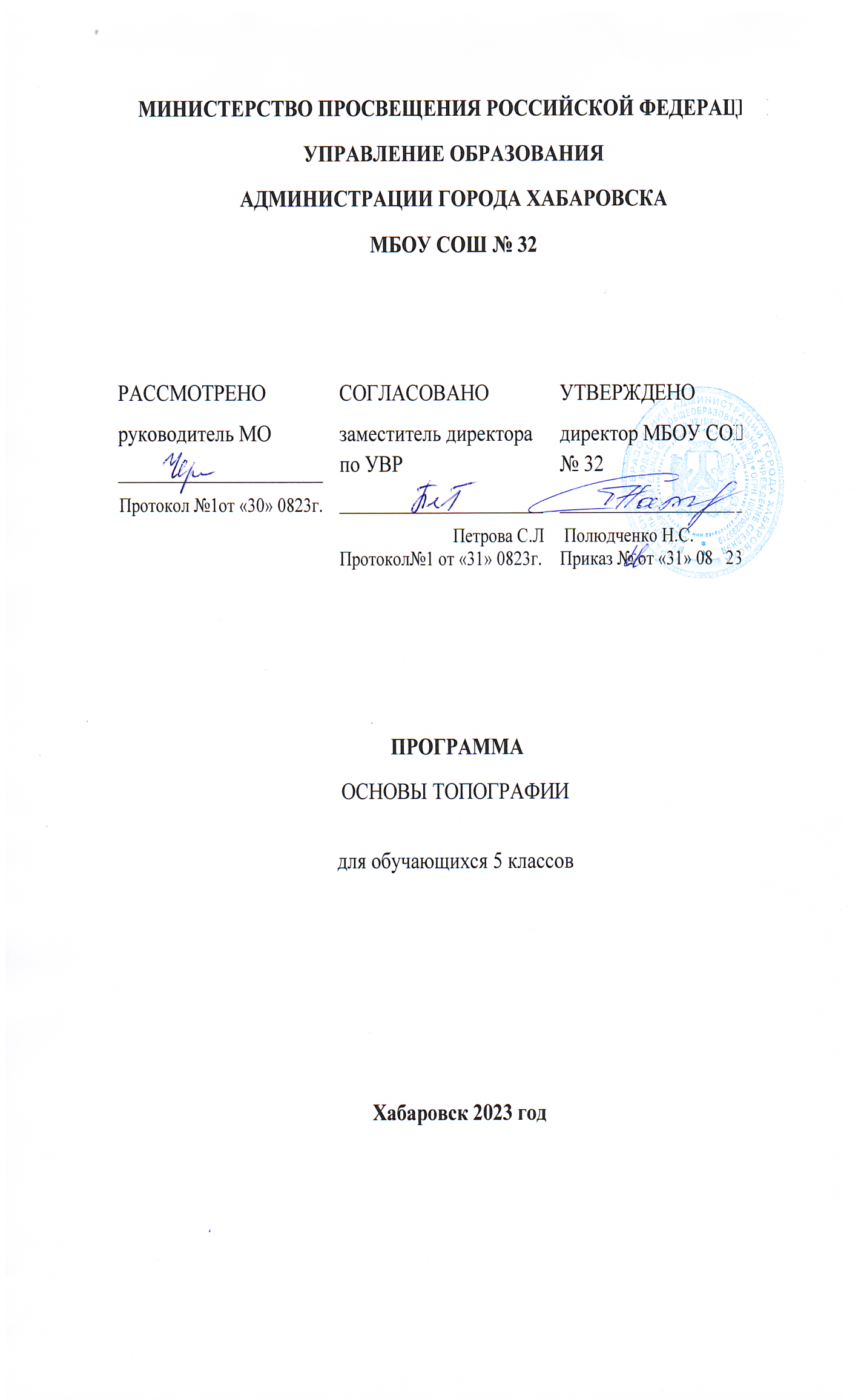 Пояснительная запискаПрограмма курса «Основы топографии» составлена для учащихся 5 класса в рамках организации обучения в  МБОУ СОШ № 32 , направлена на формирование у учащихся естественно-научной функциональной грамотности. Программа курса рассчитана на 34 часа. Содержание  курса позволяет расширить знания учащихся об истории появления и создания карт, методах их составления и использования. Развитие картографической науки, совершенствование методов создания карт с использованием компьютерных технологий позволяют показывать на создаваемых картах не только пространственные взаимоотношения между объектами и явлениями, но и отображать их важнейшие качественные особенности и варианты изменения во времени. Практические работы, построенные на основе географических карт, или с их созданием, активизируют учебную деятельность учащихся. При изучении тем ребята будут пользоваться различными источниками информации: топографическими и географическими картами, дополнительной литературой, опорными схемами. Содержание каждой темы курса включает в себя самостоятельную работу учащихся, имеются практические задания. Рекомендуется проведение практических работ на местности по выполнению различного рода съемок земной поверхности. Основной целью курса является формирование у учащихся углубленных знаний о топографии, как разделу географии, занимающемуся измерением поверхности Земли и изображением её на планах и картах.Задачи курса: способствовать формированию умений и навыков ориентироваться по местным признакам, компасу, определять азимуты, расстояния, составлять и читать схемы, планы местности, топографические карты; создать условия для развития навыков общения и совместной деятельности; развивать исследовательские и творческие навыки, потребность в творческой деятельности. Курс расчитан на учащихся 6 классов.Методы обучения:       словесный (лекция, объяснение логической цепочки, беседа, дискуссия);       наглядный (демонстрация карт и других картографических произведений, презентаций, фотографий, видеофильмов, таблиц);        поисковый, проблемный (обсуждение путей решения проблемы);Формы обучения:     коллективные (лекция, дискуссия, беседа, мозговой штурм и т.д.);     групповые (обсуждение проблемы в группах, выступление и защита работы группы и т.д.);     индивидуальные ( тестирование, индивидуальная беседа или консультация и т.д.)Основные требования к знаниям и умениям учащихся:Учащиеся должны знать/понимать:-основные топографические понятия – топография, план местности, азимут, ориентирование, масштаб, виды масштаба, полярная съёмка, маршрутная съёмка, компас, нивелир, горизонталь, абсолютная высота;-классификацию карт и атласов;-существенные признаки топографической карты, географической карты, виды картографических изображений;-способы определения масштаба, направлений и расстояний, географических координат;-масштаб и его типы, как использовать масштаб для построения планов местности, карт;-способ изображения объектов (условные обозначения);-основные картографические произведения, их свойства и особенности, язык карты и приемы извлечения информации с карт.Учащиеся должны уметь:-определять на топографической карте направления, расстояния;-определять стороны горизонта (ориентироваться) на местности по топографической карте;-определять абсолютные и относительные высоты;-определять объекты на топографической карте, используя условные знаки;-читать и анализировать картографические произведения;-определять расстояния и площади объектов на картах;-пользоваться разными видами масштаба, измерять на плане расстояния с помощью масштаба;-определять по топографической карте относительную высоту точек с помощью горизонталей, крутые и пологие склоны;-решать картографические задачи по плану, составлять топографический диктант.                                      Основное содержание тем учебного курсаРаздел 1. Введение (3 ч)Топография – основа географии. Предмет топографии, ее основные разделы. Правила выполнения топографических работ. Связь топографии с другими науками.Раздел 2. Топографические работы в географии (22 ч)Масштаб, виды масштабов, работа с масштабом. Масштабный ряд топографических карт. Топографические знаки. Изображение на топографических картах растительности. Изображение на топографических картах объектов гидрографии. Изображение на топографических картах населённых пунктов. Изображение на топографических картах путей сообщения. Изображение на топографических картах грунтов и болот. Измерение расстояний по топографическим картам. Измерение площадей по топографическим картам. Измерение углов по топографическим картам. Зарубежные топрографические карты. Специализированные топографические карты. Разграфка и номенклатура топографических карт. Картографическая генерализация: сущность, факторы и виды. Изображение на топографических картах рельефа суши. Горизонтали, их виды. Интерполяция высот. План местности его отличие от карты. Инструменты, необходимые для выполнения плана местности (рулетка, компас, визирная линейка). Методика работы с простейшими инструментами. Практическая работа по выполнению плана местности (пришкольного участка). Работа с планом местности. Описание местности, отображенной на плане. Азимут. Изображение движения по азимуту схематически. Разработка маршрутов движения по азимутам. Движение по азимуту на местности. Практическое выполнение упражнений по определению азимутаРаздел 3. Топографические съемки (5 ч)Виды съемок. Теодолит: устройство и принцип измерений. Способы измерения длины линии: лазерный, светодальномеры, нитяной дальномер. Нивелир. Виды нивелирования.Раздел 4. Топография и окружающая среда (2ч)Исследования окружающей среды с использованием топографических карт.Значение топографических карт в жизни человека. Выбор профессии.Раздел 5. Заключение (2ч)                                            Учебно-тематический план
Практические занятияПеречень используемой литературы:1.Для учителя:1.Андреев Н.В. Топография и картография. М., Просвещение, 1995.2.Ганьшин В.Н. Простейшие измерения на местности. М., Недра, 1993.3.Григоренко А.Г., Киселев М.И. Инженерная геодезия для техникумов. М., Высшая школа, 1993.4.Коренной П.Ф., Соломко А.В. Полевая практика по топографии. Минск, высшая школа, 20005.Куприн А.М. Занимательная топография. М., Просвещение, 1997.6.Куприн А.М. Занимательно об ориентировании. М., Просвещение, 20007.Куприн А.М. С картой и компасом. М., Изд-во ДОСААФ СССР, 1991.8.Соколов И.А. Топографическая карта и местность. М., Изд-во ДОСААФ СССР, 1994.9.Справочник по картографии/А.М.Берлянт, А.В.Гедымин. и др. М.1988г.10. www.geotop.ru//catalogue.phtml– сайт с каталогом литературы по картографии и топографии11. nly-maps.ru/news/kazaxstan-komplekt-topograficheskix-kart.html12. http://www.myshared.ru/slide/436055/2.Для учащихся:1. Жарков С.А. и др. Некоторые вопросы состояния и развития исследований в геодезии, фотограмметрии и картографии // Геодезия и картография. 1993. №11.2.Картография с основами топографии: Учеб.пособие для студентов пед.институтов / Под ред. Г.Ю.Грюнберга. М., 1991. – 368с.3.Комиссарова Т.С. Картография с основами топографии. – М.: Просвещение, 2001.4.Курошев Г.Д., Смирнов Л.Е. Основы геодезии и топографии. СПб.: С.-Петербург. Ун-та, 1994.5.Левицкий И.Ю., Евглевская Я.В. Решение задач по топографическим картам. – М.: Просвещение, 1996.6.Фокина Л.А. Картография с основами топографии: учеб. пособие … /Л.А.7.Грюнберг Г.Ю. Картографические понятия в школьной географии. Учебное пособие М.19798. http://zemvopros.ru/page_264.htm9. http://miltop.narod.ru/Kindmaps/scales.htmЛист корректировки№ занятияТема занятиякол-во часовВид занятияРаздел 1. Введение3 ч1.Топография – основа географии. Предмет топографии, ее основные разделы.1лекция, демонстрация карт2.Правила выполнения топографических работ.1лекция, демонстрация слайдов3.Связь топографии с другими науками.1лекция, работа с картами, иллюстрации.Раздел 2. Топографические работы в географии.22 ч4.Масштаб, виды масштабов, работа с масштабом. Масштабный ряд топографических карт.1практическая работа № 15.Топографические знаки. Изображение на топографических картах растительности.1практическая работа № 26.Изображение на топографических картах объектов гидрографии.1лекция, работа с картами, иллюстрации.7.Изображение на топографических картах населённых пунктов.1лекция, работа с картами, иллюстрации.8.Изображение на топографических картах путей сообщения.1практическая работа № 39.Изображение на топографических картах грунтов и болот.1лекция, демонстрация слайдов10.Измерение расстояний по топографическим картам.1практическая работа № 411.Измерение площадей по топографическим картам.1лекция, показ слайдов12.Измерение углов по топографическим картам.1лекция, дискуссия13.Зарубежные топрографические карты.1лекция, работа с картами, иллюстрациями14.Специализированные топографические карты.1диспут, работа с картами,15.Разграфка и номенклатура топографических карт.1лекция, работа с картами,16.Картографическая генерализация: сущность, факторы и виды.1лекция, работа со слайдами17.Изображение на топографических картах рельефа суши.1практическая работа № 518.Горизонтали, их виды. Интерполяция высот.1практическая работа № 619.План местности его отличие от карты.1диспут20Инструменты, необходимые для выполнения плана местности (рулетка, компас, визирная линейка). Методика работы с простейшими инструментами.1лекция, показ иллюстраций, простейших инструментов21.Практическая работа по выполнению плана местности (пришкольного участка).1практическая работа № 722.Работа с планом местности. Описание местности, отображенной на плане.1дискуссия23.Азимут. Изображение движения по азимуту схематически.1лекция, демонстрация слайдов24.Разработка маршрутов движения по азимутам. Движение по азимуту на местности.1лекция, демонстрация слайдов25.Практическое выполнение упражнений по определению азимута1практическая работа № 8Раздел 3. Топографические съемки.5 ч26-27.Виды съемок.2лекция28.Теодолит: устройство и принцип измерений.1лекция, демонстрация слайдов29.Способы измерения длины линии: лазерный,  светодальномеры,  нитяной дальномер.1дискуссия, показ слайдов30.Нивелир. Виды нивелирования.1практическая работа № 9Раздел 4. Топография и окружающая среда.2 ч31.Исследования окружающей среды с использованием топографических карт.1лекция, демонстрация слайдов32.Значение топографических карт в жизни человека. Выбор профессии.1лекция, демонстрация слайдов, дискуссия33.Раздел 4. Заключение1 читоговое тестирование34.Резервное занятие1 читог№Название практической работыкол-во часов1Масштаб, виды масштабов, работа с масштабом.12Топографические знаки. Изображение на топографических картах растительности.13Изображение на топографических картах путей сообщения.14Измерение расстояний по топографическим картам.15Изображение на топографических картах рельефа суши.16Горизонтали, их виды.17Практическая работа по выполнению плана местности (пришкольного участка).18Практическое выполнение упражнений по определению азимута19Нивелир. Виды нивелирования.1№ДатаТема